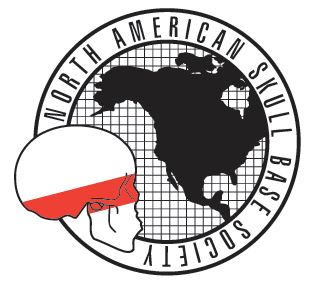 NASBS Business Meeting AgendaFriday, February 18, 2022
12:30pm MST
Sheraton Grand at Wild Horse Pass, Phoenix, AZ
Call to Order							John Golfinos, PresidentApproval of Minutes from Previous Business Meeting	John Golfinos, PresidentReport of the Treasurer					Adam Zanation, TreasurerReports by Standing Committees				Presented by General SessionsJournal Report							Presented by General SessionsElection of Officers and Directors				Ricardo Carrau, Immediate Past  President and Chair of the Nominating CommitteeNew Business							John Golfinos, PresidentVote to Approve New Members